1.13	рассмотреть определение полос частот для будущего развития Международной подвижной электросвязи (IMT), включая возможные дополнительные распределения подвижной службе на первичной основе, в соответствии с Резолюцией 238 (ВКР-15);Часть 1 − Полоса частот 24,25−27,5 ГГцВведениеНастоящий документ представляет собой общие предложения АТСЭ для полосы частот 24,25−27,5 ГГц в соответствии с пунктом 1.13 повестки дня ВКР-19. ПредложенияЧлены АТСЭ поддерживают определение полосы частот 24,25−27,5 ГГц для IMT на глобальной основе посредством метода А2 вместе с новой Резолюцией ВКР.В целом Члены АТСЭ поддерживают альтернативный вариант 2 в рамках метода А2. Однако в данном случае может потребоваться включение регламентарных положений в новую Резолюцию ВКР в связи с условием А2е.Кроме того, Члены АТСЭ выражают следующие мнения относительно вариантов в рамках соответствующих условий для представленного в Отчете ПСК метода А2. Следует отметить, что Члены АТСЭ по-прежнему изучают варианты, которые необходимо выбрать для некоторых условий.Мнения АТСЭ относительно вариантов в рамках соответствующих условий для метода А2СТАТЬЯ 5Распределение частотРаздел IV  –  Таблица распределения частот
(См. п. 2.1)MOD	ACP/24A13A1/15.338A	В полосах частот 1350–1400 МГц, 1427–1452 МГц, 22,5523,55 ГГц,  3031,3 ГГц, 49,7−50,2 ГГц, 50,4–50,9 ГГц, 51,4–52,6 ГГц, 81−86 ГГц и 92−94 ГГц применяется Резолюция 750 (Пересм. ВКР-).     (ВКР-)Основания:	Для обеспечения мер защиты ССИЗ (пассивной) в полосе частот 23,6–24 ГГц Члены АТСЭ поддерживают представленный в Отчете ПСК вариант 1 в рамках условия А2а. Члены АТСЭ по-прежнему изучают полосу активной службы, которая подлежит указанию в Резолюции 750 (Пересм. ВКР-19).MOD	ACP/24A13A1/2#4983322–24,75 ГГцОснования:	Члены АТСЭ поддерживают распределение полосы частот 24,25−25,25 ГГц подвижной службе (за исключением воздушной подвижной) на первичной основе в Районах 1 и 2 и определение полосы частот 24,25−27,5 ГГц для наземного сегмента IMT на глобальной основе. MOD 5.338A применимо только к полосе частот, содержащейся в Резолюции 750 (Пересм. ВКР-19) в полосе активной службы, которая по-прежнему изучается Членами АТСЭ.MOD	ACP/24A13A1/3#4983424,75–29,9 ГГцОснования:	Члены АТСЭ поддерживают распределение полосы частот 24,25−25,25 ГГц подвижной службе (за исключением воздушной подвижной) на первичной основе в Районах 1 и 2 и определение полосы частот 24,25−27,5 ГГц для наземного сегмента IMT на глобальной основе. MOD 5.338A применимо только к полосе частот, содержащейся в Резолюции 750 (Пересм. ВКР-19) в полосе активной службы, которая по-прежнему изучается Членами АТСЭ.ADD	ACP/24A13A1/4#498365.A113	Полоса частот 24,25−27,5 ГГц определена для использования администрациями, желающими внедрить наземный сегмент Международной подвижной электросвязи (IMT). Данное определение не препятствует использованию этой полосы частот каким-либо применением служб, которым она распределена, и не устанавливает приоритета в Регламенте радиосвязи. Применяется Резолюция [ACP-A113-IMT 26 GHZ] (ВКР-19).     (ВКР-19)Основания:	Члены АТСЭ поддерживают определение полосы частот 24,25−27,5 ГГц для IMT на глобальной основе посредством метода А2 вместе с новой Резолюцией ВКР. В целом Члены АТСЭ поддерживают альтернативный вариант 2 в рамках метода А2. Однако в данном случае может потребоваться включение регламентарных положений в новую Резолюцию ВКР в связи с условием А2е.MOD	ACP/24A13A1/5РЕЗОЛЮЦИЯ  750  (пересм. ВКР-)Совместимость между спутниковой службой исследования 
Земли (пассивной) и соответствующими активными службамиВсемирная конференция радиосвязи (, 20 г.),...решает,1	что нежелательные излучения станций, введенных в действие в полосах частот и службах, перечисленных в Таблице 1-1, ниже, не должны превышать соответствующие предельные значения, указанные в этой таблице, при соблюдении определенных условий;2	настоятельно призвать администрации предпринять все целесообразные меры для обеспечения того, чтобы нежелательные излучения станций активных служб в полосах частот и службах, перечисленных в Таблице 1-2, ниже, не превышали рекомендуемых максимальных уровней, приведенных в этой таблице, принимая во внимание, что датчики ССИЗ (пассивной) обеспечивают глобальные измерения, пользу от которых получают все страны, даже если эти датчики не эксплуатируются своей страной;3	что Бюро радиосвязи не должно проводить рассмотрение или давать заключение в отношении соблюдения настоящей Резолюции в соответствии со Статьей 9 или 11.ТАБЛИЦА  1-1Основания:	Для обеспечения мер защиты ССИЗ (пассивной) в полосе частот 23,6–24 ГГц Члены АТСЭ поддерживают представленный в Отчете ПСК вариант 1 в рамках условия А2а. В отношении значений, подлежащих определению, Члены АТСЭ по-прежнему проводят соответствующее изучение. ADD	ACP/24A13A1/6#49920ПРОЕКТ НОВОЙ РЕЗОЛЮЦИИ [acp-A113-IMT 26 GHZ] (ВКР-19)Международная подвижная электросвязь 
в полосе частот 24,25−27,5 ГГцВсемирная конференция радиосвязи (Шарм-эль-Шейх, 2019 г.),учитывая,a)	что Международная подвижная электросвязь (IMT), включая IMT-2000, IMT-Advanced и IMT-2020, отражает принятую в МСЭ концепцию глобального подвижного доступа; b)	что Международная подвижная электросвязь (IMT), включая IMT-2000, IMT-Advanced и IMT-2020, предназначена для предоставления услуг электросвязи во всемирном масштабе, независимо от местоположения и типа сети или оконечного устройства;c)	что в МСЭ-R в настоящее время проводятся исследования развития IMT; d)	что желательно согласование на всемирном уровне полос частот для IMT в целях обеспечения глобального роуминга и преимуществ экономии от масштаба; e)	что в настоящее время развитие систем IMT предусматривает обеспечение разнообразных сценариев использования и применений, таких как усовершенствованная подвижная широкополосная связь, интенсивный межмашинный обмен и сверхнадежная передача данных с малой задержкой; f)	что для применений IMT со сверхмалой задержкой и очень высокой скоростью передачи потребуются бóльшие непрерывные блоки спектра, чем имеющиеся в полосах частот, которые в настоящее время определены для использования администрациями, желающими внедрить IMT;g)	что свойства полос верхних частот, такие как более короткая длина волны, позволят эффективнее использовать усовершенствованные антенные системы, включая MIMO и методы формирования лучей, при обеспечении усовершенствованной широкополосной связи;h)	что предельные уровни побочных излучений, указанные в Рекомендации МСЭ-R SM.329 для категории B (−60 дБ(Вт/МГц)), являются достаточными для защиты ССИЗ (пассивной) в полосах 50,2−50,4 ГГц и 52,6−54,25 ГГц от излучений второй гармоники базовых станций IMT в полосе частот 24,25−27,5 ГГц, отмечаяРекомендацию МСЭ-R M.2083, в которой изложена концепция IMT − "Основы и общие задачи будущего развития IMT на период до 2020 года и далее",признавая,a)	что определение какой-либо полосы частот для IMT не означает установления приоритета в Регламенте радиосвязи и не препятствует использованию этой полосы частот любым применением служб, которым она распределена;b)	что в Резолюции 750 (Пересм. ВКР-19) установлены предельные уровни нежелательных излучений в полосе частот 23,6−24 ГГц от базовых станций IMT и подвижных станций IMT в полосе частот 24,25–[Подлежит определению] ГГц,решает, что администрации, желающие внедрить IMT, рассматривают использование полосы частот 24,25−27,5 ГГц, которая определена для IMT в п. 5.A113, и преимущества согласованного использования спектра для наземного сегмента IMT с учетом соответствующих Рекомендаций МСЭ-R в действующей редакции;предлагает МСЭ-Rразработать согласованные планы размещения частот, для того чтобы содействовать развертыванию IMT в полосе частот 24,25−27,5 ГГц, учитывая результаты исследований совместимости и совместного использования частот.Основания:	Члены АТСЭ поддерживают определение полосы частот 24,25−27,5 ГГц для IMT вместе с условиями, указанными в вышеупомянутой новой Резолюции ВКР. Следует отметить, что Члены АТСЭ по-прежнему изучают варианты, которые необходимо выбрать для некоторых условий в Отчете ПСК, и при этом может потребоваться включение в эту новую Резолюцию дополнительных положений.______________Всемирная конференция радиосвязи (ВКР-19)
Шарм-эль-Шейх, Египет, 28 октября – 22 ноября 2019 года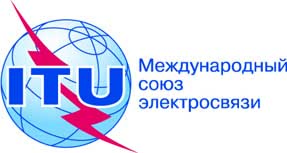 ПЛЕНАРНОЕ ЗАСЕДАНИЕДополнительный документ 1
к Документу 24(Add.13)-R20 сентября 2019 годаОригинал: английскийОбщие предложения Азиатско-Тихоокеанского сообщества электросвязиОбщие предложения Азиатско-Тихоокеанского сообщества электросвязиПредложения для работы конференцииПредложения для работы конференцииПункт 1.13 повестки дняПункт 1.13 повестки дняУсловияУсловияПоддерживаемый вариант A2aМеры защиты ССИЗ (пассивной) в полосе частот 23,6−24 ГГц1A2bМеры защиты ССИЗ (пассивной) в полосах частот 50,2−50,4 ГГц и 52,6−54,25 ГГц2A2cМеры защиты земных станций в СКИ/ССИЗ (25,5−27 ГГц (космос-Земля))Подлежит разработкеA2dМеры, относящиеся к передающим земным станциям ФСС (Земля-космос) в известных местоположенияхПодлежит разработкеA2eМеры защиты приемных космических станций МСС и ФСС (Земля-космос)Подлежит разработкеA2fМеры защиты РАС (23,6−24 ГГц)Подлежит разработкеA2gМеры защиты нескольких службПодлежит разработкеРаспределение по службамРаспределение по службамРаспределение по службамРайон 1Район 2Район 324,25–24,45 ФИКСИРОВАННАЯ24,25–24,45 РАДИОНАВИГАЦИОННАЯ24,25–24,45 ФИКСИРОВАННАЯ ПОДВИЖНАЯ24,45–24,65 ФИКСИРОВАННАЯ МЕЖСПУТНИКОВАЯ24,45–24,65 МЕЖСПУТНИКОВАЯ РАДИОНАВИГАЦИОННАЯ 24,45–24,65 ФИКСИРОВАННАЯ МЕЖСПУТНИКОВАЯ ПОДВИЖНАЯРАДИОНАВИГАЦИОННАЯ 5.5335.53324,65–24,75ФИКСИРОВАННАЯФИКСИРОВАННАЯ 
СПУТНИКОВАЯ (Земля-космос)  5.532BМЕЖСПУТНИКОВАЯ24,65–24,75МЕЖСПУТНИКОВАЯРАДИОЛОКАЦИОННАЯ 
СПУТНИКОВАЯ (Земля-космос)24,65–24,75ФИКСИРОВАННАЯФИКСИРОВАННАЯ 
СПУТНИКОВАЯ (Земля-космос)  5.532BМЕЖСПУТНИКОВАЯПОДВИЖНАЯ5.533Распределение по службамРаспределение по службамРаспределение по службамРайон 1Район 2Район 324,75–25,25ФИКСИРОВАННАЯФИКСИРОВАННАЯ СПУТНИКОВАЯ 
(Земля-космос)  5.532B24,75–25,25ФИКСИРОВАННАЯ СПУТНИКОВАЯ 
(Земля-космос)  5.53524,75–25,25ФИКСИРОВАННАЯФИКСИРОВАННАЯ СПУТНИКОВАЯ 
(Земля-космос)  5.535ПОДВИЖНАЯ25,25–25,5ФИКСИРОВАННАЯ МЕЖСПУТНИКОВАЯ  5.536 ПОДВИЖНАЯСпутниковая служба стандартных частот и сигналов времени (Земля-космос)ФИКСИРОВАННАЯ МЕЖСПУТНИКОВАЯ  5.536 ПОДВИЖНАЯСпутниковая служба стандартных частот и сигналов времени (Земля-космос)25,5–27СПУТНИКОВАЯ СЛУЖБА ИССЛЕДОВАНИЯ ЗЕМЛИ (космос-Земля)5.536BФИКСИРОВАННАЯМЕЖСПУТНИКОВАЯ  5.536ПОДВИЖНАЯСЛУЖБА КОСМИЧЕСКИХ ИССЛЕДОВАНИЙ (космос-Земля)  5.536CСпутниковая служба стандартных частот и сигналов времени (Земля-космос)5.536AСПУТНИКОВАЯ СЛУЖБА ИССЛЕДОВАНИЯ ЗЕМЛИ (космос-Земля)5.536BФИКСИРОВАННАЯМЕЖСПУТНИКОВАЯ  5.536ПОДВИЖНАЯСЛУЖБА КОСМИЧЕСКИХ ИССЛЕДОВАНИЙ (космос-Земля)  5.536CСпутниковая служба стандартных частот и сигналов времени (Земля-космос)5.536A27–27,5 ФИКСИРОВАННАЯ МЕЖСПУТНИКОВАЯ  5.536 ПОДВИЖНАЯ27–27,5 		ФИКСИРОВАННАЯ 		ФИКСИРОВАННАЯ СПУТНИКОВАЯ (Земля-космос) 		МЕЖСПУТНИКОВАЯ  5.536  5.537 		ПОДВИЖНАЯ27–27,5 		ФИКСИРОВАННАЯ 		ФИКСИРОВАННАЯ СПУТНИКОВАЯ (Земля-космос) 		МЕЖСПУТНИКОВАЯ  5.536  5.537 		ПОДВИЖНАЯПолоса 
ССИЗ
(пассивной)Полоса активной службыАктивная службаПредельные значения мощности нежелательного излучения от станций активной службы в указанной ширине полосы в полосе ССИЗ (пассивной)1...1	Под уровнем мощности нежелательного излучения здесь должен пониматься уровень, измеряемый на входе антенны.......1	Под уровнем мощности нежелательного излучения здесь должен пониматься уровень, измеряемый на входе антенны.......1	Под уровнем мощности нежелательного излучения здесь должен пониматься уровень, измеряемый на входе антенны.......1	Под уровнем мощности нежелательного излучения здесь должен пониматься уровень, измеряемый на входе антенны.......